University Services Salary Approval Request Department: Job Code/Title: Requisition Number:Total Number of Applicants: Search Committee Members:Recruitment Sources:Interview Summary Hiring Recommendation: Hiring Justification: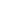 Starting Salary The Salary rangeMinimum:Middle: Maximum: Salary Justification: Previous Incumbent (include name and base salary): 